           Questa iniziativa è stata realizzata per la settimana UNESCO                              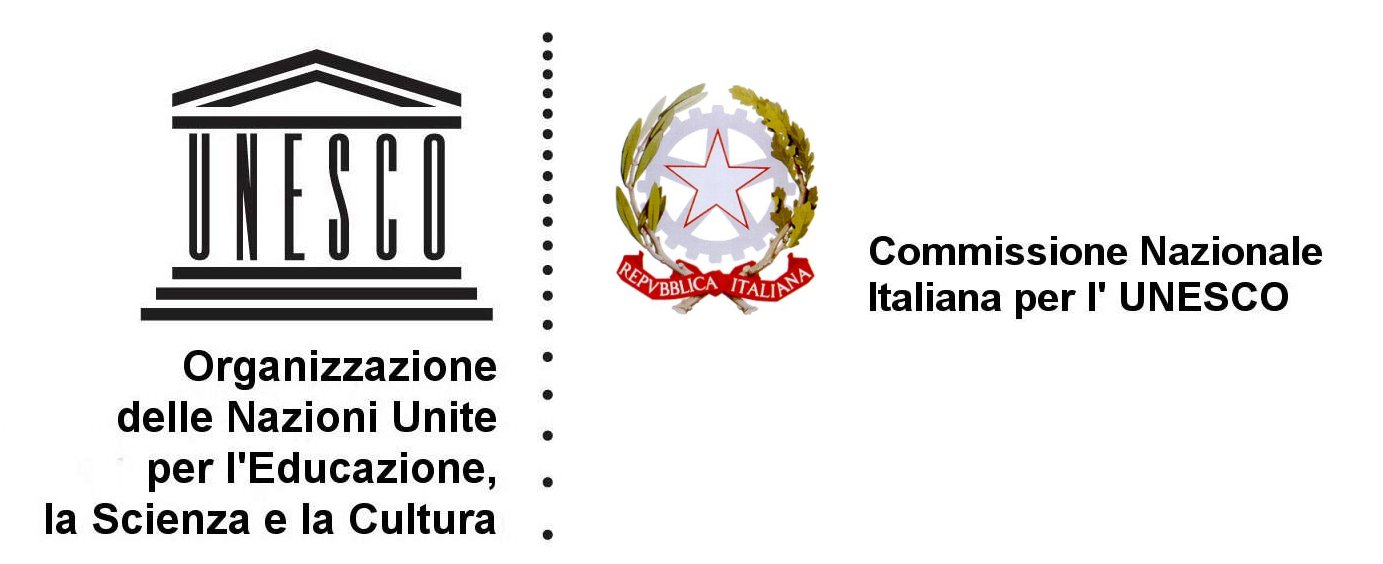 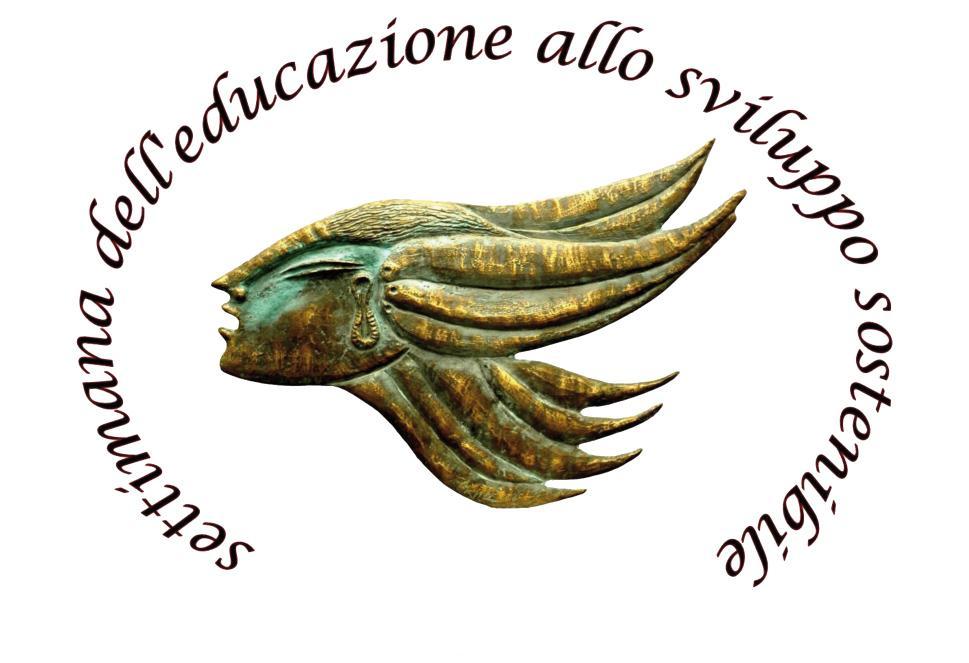                                                                        di Educazione allo Sviluppo Sostenibile 20122^ SETTIMANA DELLA SCIENZA (19 – 25 novembre 2012)LUNEDI19MARTEDI20MERCOLEDI21GIOVEDI22VENERDI23SABATO24DOMENICA25Ore 9.30Dott. Fabrizio MASCIANGIOLI(giornalista RAI):“La televisione a tavola”(Aula magna: classi TERZE)------------------------------------Ore 11.30Dott. Michele VACCA (Mario Negri Sud):“Prevenire il tumore a tavola: nutrienti e geni”Maria Francesca DE CECCO(Presidente AIRC Abruzzo e Molise)(classi QUARTE sezz. B, C, H, O, P, Q)Ore 9.30Prof. Michelangelo BISCONTI:       “Le culture degli altri animali”(classi TERZE sezz. A, D, F, G, O, P)Ore 11.30 Prof. Luigi PAGLIARINI (Università di Macerata): “Incontro con… Arte, Tecnologia, Vita” (classi QUINTE sezz. A, C, F, I, L)Ore 9.30Dott. Paolo DI MARCANTONIO: “Suolo e dissesto idrogeologico in Abruzzo ”(Aula magna: classi QUINTE)Ore 9.30Prof. Aurelio MANZI (Liceo Scientifico Casoli): “Deriva genetica del patrimonio vegetale abruzzese”(classi TERZE sezz. B, C, E, H, I, L)Ore 9.30Prof. Pasquale BATTISTA (Università “G. d’Annunzio”): “Genetica, alimentazione e tumori”(classi QUARTE sezz. A, D, E, F, G, I)Ore 11.30Dott. Domenico D’ASCENZO (ARSSA): “Agricoltura e sostenibilità ambientale”(classi QUINTE sezz. B, C, D, E, G, H, I)Ore 9 – 13Mostre didattiche interattive, giochi scientifici, laboratori aperti(attività aperte al pubblico)Ore 15 – 18Mostre didattiche interattive, giochi scientifici, laboratori aperti(attività aperte al pubblico)ORE 16.00Dott. Nicola TRIFUOGGI e prof. Giuseppe CAPUA: “Io non vinco, tu non perdi, lealtà nella competizione sportiva senza…!!!” Ore 15 – 18Mostre didattiche interattive, giochi scientifici, laboratori aperti(attività aperte al pubblico)Ore 15.30     I Dir. Livia MATTEI (Comandante Provinciale CFS Chieti): “Biodiversità e agricoltura, una convivenza possibile?”Ore 16.30  Carla ANTONIOLI (Scienza Under 18) e Beatrice TORTORA (Ass. Donne in Campo): “La città degli orti”  Ore 15 – 18Mostre didattiche interattive, giochi scientifici, laboratori aperti(attività aperte al pubblico)Ore 15 – 18Mostre didattiche interattive, giochi scientifici, laboratori aperti(attività aperte al pubblico)